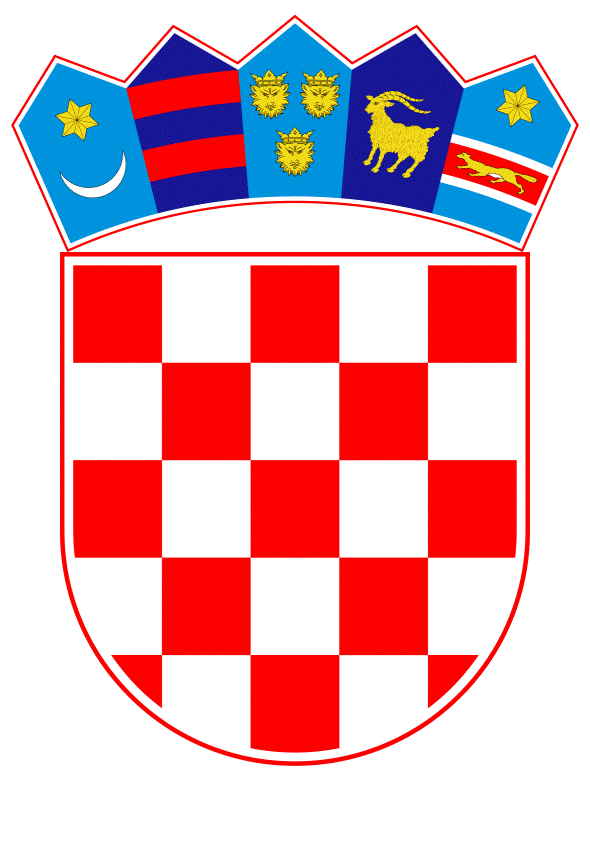 VLADA REPUBLIKE HRVATSKEZagreb, 18. ožujka 2021._____________________________________________________________________________________________________________________________________________________________________________________________________________________________________________Banski dvori | Trg Sv. Marka 2 | 10000 Zagreb | tel. 01 4569 222 | vlada.gov.hrREPUBLIKA HRVATSKADRŽAVNI ZAVOD ZA STATISTIKU                                                                                                                   NACRTPRIJEDLOGA ZAKONA O IZMJENAMA I DOPUNAMA ZAKONA O POPISU STANOVNIŠTVA, KUĆANSTAVA I STANOVA U REPUBLICI HRVATSKOJ 2021. GODINE, S KONAČNIM PRIJEDLOGOM ZAKONAZagreb, ožujak 2021.PRIJEDLOG ZAKONA O IZMJENAMA I DOPUNAMA ZAKONA O POPISU STANOVNIŠTVA, KUĆANSTAVA I STANOVA U REPUBLICI HRVATSKOJ 2021. GODINEI.	USTAVNA OSNOVA ZA DONOŠENJE ZAKONAUstavna osnova za donošenje ovoga Zakona sadržana je u odredbi članka 2. stavka 4. podstavka 1. Ustava Republike Hrvatske („Narodne novine“, br. 85/10. - pročišćeni tekst i 5/14. - Odluka Ustavnog suda Republike Hrvatske).II.	OCJENA STANJA I OSNOVNA PITANJA KOJA SE TREBAJU UREDITI ZAKONOM TE POSLJEDICE KOJE ĆE DONOŠENJEM ZAKONA PROISTEĆIZakonom o popisu stanovništva, kućanstava i stanova u Republici Hrvatskoj 2021. godine („Narodne novine“, broj 25/20. - u daljnjem tekstu: Zakon) uređena je priprema, organizacija i provedba Popisa stanovništva, kućanstava i stanova u Republici Hrvatskoj 2021. godine (u daljnjem tekstu Popis) te druga pitanja važna za provedbu Popisa. Popis je najveće statističko istraživanje u Republici Hrvatskoj koje se provodi svakih deset godina radi prikupljanja osnovnih podataka o broju, prostornom rasporedu i sastavu stanovništva prema njegovim demografskim, ekonomskim, obrazovnim, migracijskim i ostalim obilježjima, podataka o kućanstvima i stanovima te o njihovim obilježjima. Za pripremu, organizaciju i provedbu Popisa nadležan je Državni zavod za statistiku.Prijedlogom zakona o izmjenama i dopunama Zakona o popisu stanovništva, kućanstava i stanova u Republici Hrvatskoj 2021. godine (u daljnjem tekstu: Prijedlog zakona) propisuje se da je referentni trenutak Popisa stanje na dan 31. kolovoza 2021., umjesto 31. ožujka 2021., koji je utvrđen člankom 7. Zakona. Također se Prijedlogom zakona, umjesto razdoblja popisivanja koje je trebalo biti u prvoj fazi, od 1. travnja 2021. do 10. travnja 2021. (samostalno popisivanje stanovništva kroz elektronički sustav e-Građani), a u drugoj fazi, od 16. travnja 2021. do 7. svibnja 2021. (popisivanje putem osobnog intervjua od strane popisivača), propisuje novo razdoblje popisivanja i to u prvoj fazi od 13. rujna 2021. do 26. rujna 2021., a u drugoj fazi od 27. rujna 2021. do 17. listopada 2021.U posljednja tri mjeseca 2020. znatno se pogoršala epidemiološka situacija na cjelokupnom teritoriju Republike Hrvatske, što je rezultiralo dodatnim i sveobuhvatnim mjerama nadležnih tijela za zaustavljanje i sprječavanje daljnjeg širenja bolesti COVID-19. Dodatno su situaciju na području Sisačko-moslavačke županije, Karlovačke županije i Zagrebačke županije otežali potresi koji su se dogodili 28. i 29. prosinca 2020. Kako je epidemiološka situacija u ovoj godini i dalje nepovoljna, a Popis se provodi na punom obuhvatu stanovništva, potrebno je voditi brigu o potpunoj suradnji i uzajamnom povjerenju stanovništva i sudionika popisivanja, što je u ovakvoj epidemiološkoj situaciji itekako otežano. Može se očekivati vrlo otežana dinamika izbora popisivača na područjima zahvaćenima potresom te otežano funkcioniranje jedinica lokalne samouprave koje sudjeluju u Popisu kao logistička i organizacijska podrška provedbi druge faze popisivanja (osobnim intervjuom koji obavlja popisivač).Nadalje, propisuje se da će u slučaju nemogućnosti provođenja Popisa u utvrđenim rokovima zbog pojave posebnih okolnosti, nove rokove utvrditi Vlada Republike Hrvatske posebnom odlukom koja će se objaviti u „Narodnim novinama“.Prijedlogom zakona, također se, predlaže propisivanje rokova za provedbu određenih popisnih aktivnosti utvrđenih Zakonom, koje je nužno uskladiti s rokovima provedbe Popisa, kao što su rok za iznimnu mogućnost produljenja Popisa; razdoblje u kojem nadležna tijela, radi osiguranja ažurne tehničke dokumentacije, neće mijenjati nazive, granice i područja županija, gradova i općina, naselja, jedinica mjesne samouprave, statističkih i popisnih krugova i ulica, trgova te kućne brojeve zgrada; rok u kojem Državna geodetska uprava podnosi Hrvatskom saboru izvješće o obavljenim poslovima i utrošenim sredstvima te rok u kojem župan odnosno gradonačelnik Grada Zagreba dostavlja Zavodu cjelovito izvješće o utrošenim sredstvima.III.	OCJENA I IZVORI POTREBNIH SREDSTAVA ZA PROVOĐENJE ZAKONAZa provođenje ovoga Zakona nije potrebno osigurati dodatna sredstva u državnom proračunu Republike Hrvatske.IV.	PRIJEDLOG ZA DONOŠENJE ZAKONA PO HITNOM POSTUPKUU skladu s člankom 204. Poslovnika Hrvatskog sabora („Narodne novine“, br. 81/13., 113/16., 69/17., 29/18., 53/20., 119/20. – Odluka Ustavnog suda Republike Hrvatske i 123/20.) predlaže se donošenje ovoga Zakona po hitnom postupku zbog osobito opravdanih razloga.Popis je opsežno i složeno statističko istraživanje koje zahtijeva detaljne pripreme prije početka provedbe. Među ostalim, potrebno je pravodobno organizirati i angažirati veliki broj sudionika Popisa, osobito popisivača i kontrolora za provedbu Popisa na terenu, organizirati i održati njihovu poduku za rad, te obaviti i druge aktivnosti vezane za organizaciju i logistiku. Pojava pandemije bolesti COVID-19 i njezini učinci do današnjeg dana, utječu na dovršetak pripremnih aktivnosti na provedbi Popisa, uključujući pozivanje i izbor popisivača za provedbu Popisa metodom osobnog intervjua, a posljedično i na provedbu Popisa te druge popisne aktivnosti u rokovima utvrđenima osnovnim Zakonom.Donošenjem ovoga Zakona po hitnom postupku osigurat će se pravna osnova za kvalitetniju pripremu i provedbu Popisa usklađenu s posebnim okolnostima prouzročenima pandemijom bolesti COVID-19.Slijedom navedenih razloga, predlaže se donošenje ovoga Zakona po hitnom postupku, te stupanje na snagu prvoga dana od dana objave u „Narodnim novinama“.KONAČNI PRIJEDLOG ZAKONA O IZMJENAMA I DOPUNAMA ZAKONA O POPISU STANOVNIŠTVA, KUĆANSTAVA I STANOVA U REPUBLICI HRVATSKOJ 2021. GODINEČlanak 1.U Zakonu o popisu stanovništva, kućanstava i stanova u Republici Hrvatskoj 2021. godine („Narodne novine“, broj 25/20.) članak 7. mijenja se i glasi:„Popis se provodi prema stanju na dan 31. kolovoza 2021. u 24 sata, što se smatra referentnim trenutkom Popisa.“.Članak 2.U članku 8. stavci 1. i 2. mijenjaju se i glase:„(1) Popis se provodi u dvije faze: - od 13. rujna 2021. do 26. rujna 2021. samostalnim popisivanjem stanovništva kroz elektronički sustav e- Građani- od 27. rujna 2021. do 17. listopada 2021. popisivači obavljaju popisivanje svih popisnih jedinica koje nisu samostalno popisane, putem osobnog intervjua sa stanovništvom s pomoću elektroničkih uređaja te obavljaju kontrolu podataka prikupljenih u prvoj fazi Popisa.(2) Iznimno od odredbe stavka 1. ovoga članka, Popis se može provoditi do 29. listopada 2021. ako se ustanovi da do 17. listopada 2021. nisu popisane sve popisne jedinice.“.Iza stavka 4. dodaje se stavak 5. koji glasi:„(5) U slučaju nemogućnosti provođenja Popisa u rokovima utvrđenima stavcima 1. i 2. ovoga članka zbog pojave posebnih okolnosti, nove rokove utvrdit će Vlada Republike Hrvatske posebnom odlukom, koja će se objaviti u „Narodnim novinama“.“.Članak 3.Iza članka 8. dodaju se naslov iznad članka i članak 8.a koji glase: „Posebne okolnostiČlanak 8.aPosebne okolnosti podrazumijevaju događaj ili određeno stanje koje se nije moglo predvidjeti i na koje se nije moglo utjecati, a ugrožava život i zdravlje građana ili imovinu veće vrijednosti“.Članak 4.U članku 32. riječ: „svibnja“ zamjenjuje se riječju: „kolovoza“.Članak 5.U članku 44. stavku 2. riječ: „srpnja“ zamjenjuje se riječju: „studenoga“.U stavku 3. riječi: „30. rujna 2021.“ zamjenjuje se riječima: „28. veljače 2022.“.ZAVRŠNA ODREDBAČlanak 6.Ovaj Zakon stupa na snagu prvoga dana od dana objave u „Narodnim novinama“.O B R A Z L O Ž E NJ EUz članak 1.Ovom odredbom utvrđuje se referentni trenutak Popisa tako da se umjesto 31. ožujka 2021., referentni trenutak Popisa utvrđuje s danom 31. kolovoza 2021., u skladu s odgodom početka provedbe Popisa s 1. travnja 2021. na 13. rujna 2021. Uz članak 2.Ovom odredbom utvrđuje se razdoblje u kojem će se provoditi Popis tako da se umjesto razdoblja popisivanja koje se trebalo provesti u prvoj fazi, od 1. travnja 2021. do 10. travnja 2021. samostalnim popisivanjem stanovništva kroz elektronički sustav e-Građani, a u drugoj fazi, od 16. travnja 2021. do 7. svibnja 2021. popisivanjem osobnim intervjuom sa stanovništvom koji obavljaju popisivači, utvrđuje novo razdoblje popisivanja i to u prvoj fazi od 13. rujna 2021. do 26. rujna 2021., a u drugoj fazi od 27. rujna 2021. do 17. listopada 2021. Predlaže se propisati da se iznimno, ako se ustanovi da do 17. listopada 2021. nisu popisane sve popisne jedinice, razdoblje popisivanja može produljiti do 29. listopada 2021. Nadalje, propisuje se da će u slučaju nemogućnosti provođenja Popisa u utvrđenim rokovima zbog pojave posebnih okolnosti, nove rokove utvrditi Vlada Republike Hrvatske posebnom odlukom koja će se objaviti u „Narodnim novinama“.Uz članak 3.Ovim člankom dodaje se članak 8.a, kojim se utvrđuje da se pod posebnim okolnostima podrazumijeva događaj ili određeno stanje koje se nije moglo predvidjeti i na nj se nije moglo utjecati, a ugrožava život i zdravlje građana ili imovinu veće vrijednosti. Ovom odredbom pobliže se opisuje pojava događaja ili stanja koja se ne mogu predvidjeti i na njih se ne može utjecati, kao što je primjer pojave zarazne bolesti COVID-19, a mogu dovesti do toga da se Popis mora provesti u drugim rokovima od naznačenih.Uz članak 4.Ovom odredbom utvrđuje se da nadležna tijela do 31. kolovoza 2021. neće mijenjati nazive, granice i područja prostornih jedinica (županija, gradova, općina, naselja, jedinica mjesne samouprave, statističkih i popisnih krugova, ulica, trgova te kućnih brojeva zgrade), radi osiguranja točnosti i učinkovitosti provedbe Popisa. Uz članak 5.Ovom odredbom utvrđuje se da Državna geodetska uprava podnosi Hrvatskom saboru izvješće o obavljenim poslovima i utrošenim sredstvima do 15. studenoga 2021. te da župan odnosno gradonačelnik Grada Zagreba podnosi izvješće o utrošenim sredstvima glavnom ravnatelju Zavoda do 28. veljače 2022.  Uz članak 6.Ovom odredbom uređuje se stupanje na snagu Zakona. Kako se ovim Zakonom odgađa početka provedbe Popisa, koji je prema osnovnom Zakonu trebao započeti 1. travnja 2021., potrebno je osigurati da ovaj Zakon stupi na snagu prvoga dana nakon objave u „Narodnim novinama“.TEKST ODREDBI VAŽEĆEG ZAKONA KOJE SE MIJENJAJU, ODNOSNO DOPUNJUJUDIO DRUGIOSNOVNE ODREDBE PROVEDBE PROPISAReferentni trenutak PopisaČlanak 7.Popis se provodi prema stanju na dan 31. ožujka 2021. u 24 sata, što se smatra referentnim trenutkom Popisa.Razdoblje provedbe Popisa i Kontrolnog popisaČlanak 8.(1) Popis se provodi u dvije faze: - od 1. travnja 2021. do 10. travnja 2021. samostalnim popisivanjem stanovništva kroz elektronički sustav e- Građani- od 16. travnja 2021. do 7. svibnja 2021. popisivači obavljaju popisivanje svih popisnih jedinica koje nisu samostalno popisane, putem osobnog intervjua sa stanovništvom s pomoću elektroničkih uređaja te obavljaju kontrolu podataka prikupljenih u prvoj fazi Popisa.(2) Iznimno od odredbe stavka 1. ovoga članka, Popis se može provoditi do 21. svibnja 2021. ako se ustanovi da 21. svibnja 2021. nisu popisane sve popisne jedinice.(3) Odluku o produženju provedbe Popisa, do roka utvrđenog u stavku 2. ovoga članka, donosi glavni ravnatelj Državnog zavoda za statistiku (u daljnjem tekstu: glavni ravnatelj Zavoda) i o tome pravodobno obavještava javnost.(4) Neposredno nakon provedenog Popisa provest će se Kontrolni popis na reprezentativnom uzorku popisnih krugova radi ocjenjivanja obuhvata i kvalitete podataka prikupljenih Popisom.DIO TREĆIORGANIZACIJA PROVEDBE POPISAČlanak 32.Posljedice osiguranja ažurne tehničke dokumentacijeRadi osiguranja ažurne tehničke dokumentacije iz članka 30. ovog Zakona nadležna tijela u razdoblju od 1. prosinca 2020. do 31. svibnja 2021. neće mijenjati nazive, granice i područja županija, gradova i općina, naselja, jedinica mjesne samouprave, statističkih i popisnih krugova i ulica, trgova te kućne brojeve zgrada.DIO ČETVRTIFINANCIRANJE POPISAČlanak 44.(1) Sredstva za financiranje poslova Popisa moraju se koristiti namjenski i racionalno.(2) Državna geodetska uprava podnijet će Hrvatskom saboru izvješće o obavljenim poslovima i utrošenim sredstvima do 15. srpnja 2021.(3) Župan odnosno gradonačelnik Grada Zagreba koristi i raspoređuje primljena financijska sredstva za Popis u skladu s ovim Zakonom te dostavlja Zavodu cjelovito izvješće o utrošenim sredstvima do 30. rujna 2021. (4) Zavod podnosi izvješće Hrvatskom saboru o obavljenim poslovima i sredstvima utrošenima za Popis do 30. lipnja 2023.Predlagatelj:Državni zavod za statistikuPredmet:Nacrt konačnog prijedloga zakona o izmjenama i dopunama Zakona o popisu stanovništva, kućanstava i stanova u Republici Hrvatskoj 2021. godine, s Nacrtom konačnog prijedloga zakona